Webinarium Talent BridgeHalo Słuchacze! Przed nami prawdopodobnie najciekawszy wywiad w branży HR w Polsce!Zapisz się już dziś na http://talentbridge.pl/academy/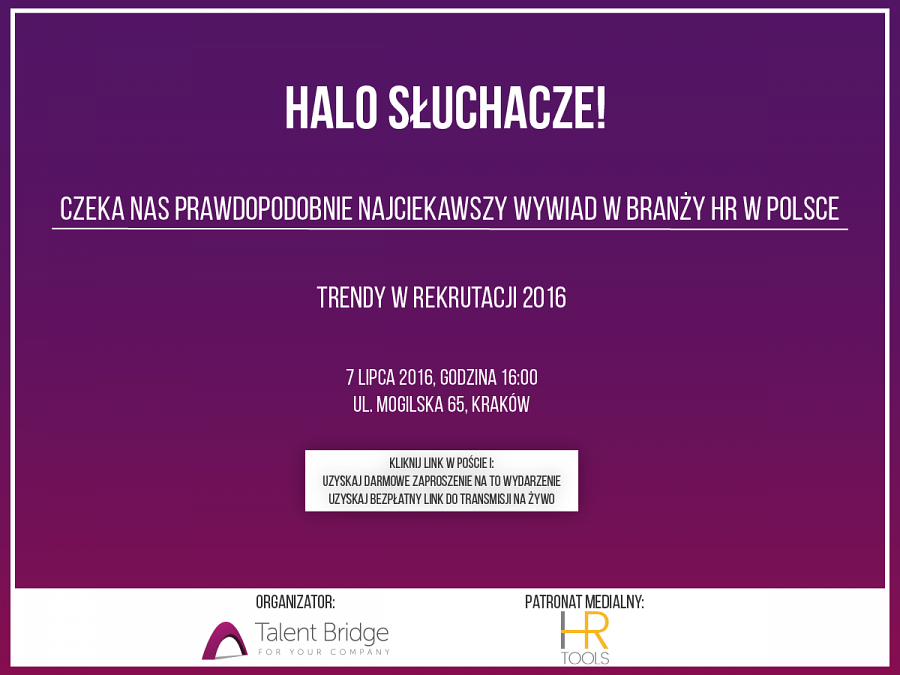 